Western Australia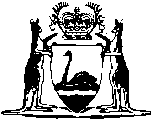 PARLIAMENTARY COMMISSIONER ACT 1971Parliamentary Commissioner Rules 1994		These rules were repealed by the Parliamentary Commissioner Rules 1998 r. 5 as at 30 Apr 1999 (see Gazette 30 April 1999 p. 1819)Western AustraliaParliamentary Commissioner Rules 1994Contents1.	Citation	12.	Definitions	13.	Delegation to Deputy Commissioner	14.	Delegation to Assistant Commissioner	35.	Delegation to special officers	36.	Matters to be considered by Commissioner	37.	Repeal	4Notes	Compilation table	5Western AustraliaPARLIAMENTARY COMMISSIONER ACT 1971Parliamentary Commissioner Rules 19941.	Citation 		These rules may be cited as the Parliamentary Commissioner Rules 1994.2.	Definitions 		In these rules — 	“Assistant Commissioner” means the officer of the Commissioner styled Assistant Parliamentary Commissioner;	“special officer” means an investigating officer, a legal officer or any other officer of the Commissioner occupying a position not lower in classification than an investigating officer or a legal officer.3.	Delegation to Deputy Commissioner 	(1)	The Commissioner may, either generally or as otherwise provided by the instrument of delegation, by writing signed by him, delegate to the Deputy Commissioner, the performance of any of his functions under the following provisions of the Act — 	(a)	section 14 (1) (which relates to the investigation of administrative acts and omissions);	(b)	section 14 (1a) (which relates to the investigation of action taken by a member of the Police Force or Police Department);	(c)	section 14 (5) (which enables the Commissioner to investigate, despite the existence of a right of review or remedy as specified in section 14 (4));	(d)	section 17 (5) (which enables the Commissioner to investigate a complaint despite the fact that it is more than 12 months old);	(e)	section 18 (1) (which relates to the general power to refuse to investigate or to discontinue an investigation);	(f)	section 18 (2) (which relates to notification to a complainant of a refusal to investigate or discontinuance of an investigation);	(g)	section 19 (1) (which relates to the giving of notice of intention to undertake an investigation);	(h)	section 19 (3) (which relates, in part, to the obtaining of information and the making of inquiries);	(i)	section 19 (4) (which relates to the requirement to give an affected department or authority an opportunity to comment before a report is made);	(j)	section 19 (8) (which relates to the manner of investigation);	(k)	section 20 (1) (which gives the Commissioner the powers, rights and privileges of a Royal Commission and the Chairman of a Royal Commission);	(l)	section 21 (which relates to entry of premises);	(m)	section 23 (1a) (which relates to a direction to a person not to disclose the contents of a document given to him);	(n)	section 23 (1b) (which relates to disclosure of information in the public interest); and	(o)	section 26 (which relates to notification to a complainant of the results of an investigation and other matters, including the giving of progress reports to complainants).	(2)	The words in parentheses in sub-rule (1) which purport to indicate the subject-matter of the provision after which they appear are inserted for convenience only and do not form part of these rules.	[Correction in Gazette 16 December 1994 p.6819; 23 December 1994 p.7116.] 4.	Delegation to Assistant Commissioner 		The Commissioner may, either generally or as otherwise provided by the instrument of delegation, by writing signed by him, delegate to the Assistant Commissioner, the performance of any of his functions under the provisions of the Act specified in paragraphs (a), (b), (c), (d), (g), (h), (i), (j), (k), (l), (m), (n) and (o) of rule 3 (1).5.	Delegation to special officers 		The Commissioner may, either generally or as otherwise provided by the instrument of delegation, by writing signed by him, delegate to a special officer of the Commissioner, the performance of — 	(a)	any of his functions under the provisions of the Act specified in paragraphs (a), (b), (g), (h), (i) and (l) of rule 3 (1); and	(b)	as to the giving of progress reports but not otherwise, his functions under the provision of the Act specified in paragraph (o) of rule 3 (1).6.	Matters to be considered by Commissioner 		The Commissioner, in delegating any function under these rules, is to have regard to the experience, qualifications and suitability of the person to whom the function is to be delegated and, where appropriate, the seniority and status of a person to whom a particular investigation relates.7.	Repeal 		The Parliamentary Commissioner Rules 1985 are repealed.Notes1.	This is a compilation of the Parliamentary Commissioner Rules 1994 and includes the amendments referred to in the following Table.Compilation tableCitationGazettalCommencementParliamentary Commissioner Rules 199413 Dec 1994 p. 6748-9
(Correction in Gazette 16 Dec 1994 p.6819)(Correction in Gazette 23 Dec 1994 p.7116)13 Dec 1994These rules were repealed by the Parliamentary Commissioner Rules 1998 r. 5 as at 30 Apr 1999 (see Gazette 30 April 1999 p. 1819)These rules were repealed by the Parliamentary Commissioner Rules 1998 r. 5 as at 30 Apr 1999 (see Gazette 30 April 1999 p. 1819)These rules were repealed by the Parliamentary Commissioner Rules 1998 r. 5 as at 30 Apr 1999 (see Gazette 30 April 1999 p. 1819)